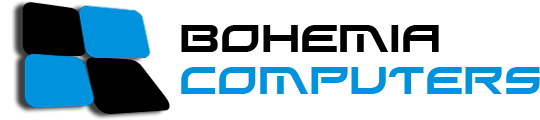 Formulář pro odstoupení od kupní smlouvyOznamuji, že dle občanského zákoníku (zákon č. 89/2012 Sb) tímto odstupuji od smlouvy o nákupu zboží. Vyplňte tento formulář a pošlete jej zpět pouze v případě, že chcete odstoupit od kupní smlouvy BOHEMIA COMPUTERS f.o. Kremina Jiří. IČ 86915959, provozovatel internetového obchodu www.bohemiapc.cz,Se sídlem Vítanov 127, Vítanov, 53901ŽL vydal Městský úřad Hlinsko Č.j. ŽÚ/1037/2008/3 a Č.j. ŽÚ/1472/2008/4Email: reklamace@bohemiapc.cz, Tel: 469 811 000, 469 813 000    Adresa prodávajícího: Místo kam zaslat zboží:BOHEMIA COMPUTERSWilsonova 1001, Hlinsko, 53901Tel: 469 811 000, 469 813 000    reklamace@bohemiapc.cz Oznamuji(eme), že tímtoodstupuji(eme) od kupní smlouvy onákupu tohoto zboží:Datum objednání zboží:Číslo objednávky:Jméno a příjmení kupujícího(ích):Adresa kupujícího(ích) Datum:Částka, která má být vrácenaPodpis kupujícího(ích): (pouze pokudje tento formulář zasílán v listinnépodobě)Kupní cena má být vrácena: na bankovní účet číslo: